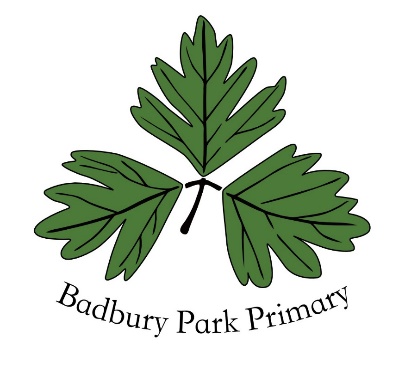 Be Adventurous, Be Ambitious, Be Curious, Be KindSport Premium Action Plan and Spend 2022-23Note: At Badbury Park Primary School we receive funding based on financial years. Our Sport Premium action plan however, is planned over a school academic year.  During the 2022/23 financial year, Badbury Park Primary School expects to receive IRO £16,000 in Sport Premium fundingKey achievements to date:Areas for further improvement and baseline evidence of need:Continued to address the impact of COVID-19 on pupils’ health, wellbeing and fitness by ensuring high quality physical activity opportunities in place  through all PE lessons, Breakfast Club, after-school provision and break/lunch times and through outdoor learning and Forest schoolContinued investment in resources for the teaching of PE. Maintained a good level of high-quality equipment whilst broadening the resources so we could offer a wider range of sportsStrong focus on mental health and wellbeing, developing children’s resilience, risk assessment and problem solving through Forest School education.Provision of high quality CPD via Premier Sports sessions for staff to ensure sustainable and significant benefits to children through the provision of high quality PE lessons.Purchase Play equipment to facilitate a more purposeful and enjoyable playtime for all childrenProvision of high quality CPD Forest School sessions for staff to ensure sustainable and significant benefits to children through the provision of high quality outdoor learning lessonsContinue to ensure staff access high quality CPD so that the impact of Sports Premium funding is sustained and secure for future years.Address the impact of COVID-19 on pupils’ health, wellbeing and fitness by ensuring high quality physical activity opportunities in place through all PE lessons and during all break and lunchtimes.Continued investment in resources and a PE scheme for the teaching of PE. Maintain a good level of high quality equipment whilst broadening the resources so we can offer a wider range of sportsContinued staff training in facilitating active playtimes and purchase of further resources to support this including Forest SchoolUse Sports Premium to enhance children’s mental health, increased physical activity and wellbeing trough Forest School sessions and Outdoor learning.Introduce sporting after school clubs eg football, Dance, martial artMeeting national curriculum requirements for swimming and water safetyPlease complete all of the below*:What percentage of your current Year 6 cohort swim competently, confidently and proficiently over a distance of at least 25 metres?n/aThis will be reported in 2026 when we have Year 6What percentage of your current Year 6 cohort use a range of strokes effectively [for example, front crawl, backstroke and breaststroke]?n/aThis will be reported in 2026 when we have Year 6What percentage of your current Year 6 cohort perform safe self-rescue in different water-based situations?n/aThis will be reported in 2026 when we have Year 6Schools can choose to use the Primary PE and Sport Premium to provide additional provision for swimming but this must be for activity over and above the national curriculum requirements. Have you used it in this way?We plan to offer swimming lessons to KS2 pupils in 2023-24. TBC.Academic Year: 2022/23Total fund allocated: 16,000Total Fund spent: 15.349Date Updated: July 2023Date Updated: July 2023Academic Year: 2021/22Total fund allocated: 16,000Date Updated: July 2023Date Updated: July 2023Key indicator 1: The engagement of all pupils in regular physical activity – Chief Medical Officer guidelines recommend that primary school children undertake at least 30 minutes of physical activity a day in schoolKey indicator 1: The engagement of all pupils in regular physical activity – Chief Medical Officer guidelines recommend that primary school children undertake at least 30 minutes of physical activity a day in schoolKey indicator 1: The engagement of all pupils in regular physical activity – Chief Medical Officer guidelines recommend that primary school children undertake at least 30 minutes of physical activity a day in schoolKey indicator 1: The engagement of all pupils in regular physical activity – Chief Medical Officer guidelines recommend that primary school children undertake at least 30 minutes of physical activity a day in schoolPercentage of total allocation: 2023Key indicator 1: The engagement of all pupils in regular physical activity – Chief Medical Officer guidelines recommend that primary school children undertake at least 30 minutes of physical activity a day in schoolKey indicator 1: The engagement of all pupils in regular physical activity – Chief Medical Officer guidelines recommend that primary school children undertake at least 30 minutes of physical activity a day in schoolKey indicator 1: The engagement of all pupils in regular physical activity – Chief Medical Officer guidelines recommend that primary school children undertake at least 30 minutes of physical activity a day in schoolKey indicator 1: The engagement of all pupils in regular physical activity – Chief Medical Officer guidelines recommend that primary school children undertake at least 30 minutes of physical activity a day in school21%School focus with clarity on intended impact on pupils:Actions to achieve:Funding allocated:Evidence and impact:Sustainability and suggested next steps:Audit current PE and play resource provision and invest in new resources with a particular focus on developing children’s gross motor skills.audit current small and large equipment and purchase resources as needed to ensure all PE lessons are appropriately resourced£695 for scheme£2819 for equipmentPE lessons involve the use of equipment.Children are active at lunch timeCPD games shared with Tas/MDSA to engage children in games during lunch time. Observations of break and lunchtimes confirm children are using equipment well with appropriate levels of challenge in placeNew PE scheme New PE Scheme CPDLunch time clubs once per weekSEND Provision e.g. SPARKSRenew outdoor large equipment to further enhance children’s opportunities for outdoor physical activity.Ensure appropriate storage of large and small outdoor sports equipment to support easy access and regular use to improve skill development and physical levels of activity.New goalposts installed (x2)New basketball hoops installed (x2)New storage areas set up (x5)£2819 for equipmentObservations of playtimes confirm children engaging and engaging well with new equipmentObserve how it is used for PE lessonsUse for After School ClubsIn support of active break and lunchtimes, replenish playtime equipment boxes.Ensure a wide variety of small equipment is available for use during all break and lunchtimesTAs and MDMS to ensure equipment is always brought out and made accessible to children.£2819 for equipment Pupil voice confirms children value and enjoy using small PE equipment. High levels of engagement observed with improved skill developmentEnsure year groups use available resources during all break and lunchtimes to  support active engagement.Monitor PE scheme of work to ensure sustainable high quality PE teaching and learning.audit scheme and deliverystaff voice £695Staff are using scheme for lessons although discussed gapsThis will be monitored by PE LeaderIdentify new, more ambitious PE schemeEnsure scheme of work is used with clear building and development of discipline specific skillsensure assessment ‘for’ and ‘of’ learning is robust and evidence informed.Lesson observations by PE coordinator to look at impact and quality of lessonsAll children to engage in weekly outdoor learning and Forest School to encourage physical activity and improve self-esteem and wellbeingForest School Specialist provision and CPDResources to support forest schoolMonitor provision£5760Teacher feel more confident running welly walks and basic forest school activities.Continue to provide staff CPD for Forest school.Book CPD throughout year to build skills of staff.Monitor provisionTop up equipment Increase a therapeutic offer to SEND children to engage more with PE and Forest schoolBegin swimming in Year 4Key indicator 2: The profile of PE and sport being raised across the school as a tool for whole school improvementKey indicator 2: The profile of PE and sport being raised across the school as a tool for whole school improvementKey indicator 2: The profile of PE and sport being raised across the school as a tool for whole school improvementKey indicator 2: The profile of PE and sport being raised across the school as a tool for whole school improvementPercentage of total allocation:Key indicator 2: The profile of PE and sport being raised across the school as a tool for whole school improvementKey indicator 2: The profile of PE and sport being raised across the school as a tool for whole school improvementKey indicator 2: The profile of PE and sport being raised across the school as a tool for whole school improvementKey indicator 2: The profile of PE and sport being raised across the school as a tool for whole school improvement                     6%School focus with clarity on intended impact on pupils:Actions to achieve:Funding allocated:Sustainability and suggested next steps:Celebrate sporting success in weekly celebration assemblies and monthly newsletters. Celebrate the children attending school clubs and clubs beyond school.ensure successes are shared (head teacher)£100This is beginning to happen in recognition assemblies but focus has predominantly on other areas of the curriculumRelaunch in September 2023Own sport coachPE for SENDForest school for SENDDaily sports clubs and awardsSports Day- parents invited to allow parents to support their children and encourage them to have a go at eventsSet up sports day so that parents move round with their childNo costParents who attended were very involved. July 2023 sports day was a huge success. It was led by PE LeaderKey indicator 3: Increased confidence, knowledge and skills of all staff in teaching PE and sportKey indicator 3: Increased confidence, knowledge and skills of all staff in teaching PE and sportKey indicator 3: Increased confidence, knowledge and skills of all staff in teaching PE and sportKey indicator 3: Increased confidence, knowledge and skills of all staff in teaching PE and sportPercentage of total allocation:Key indicator 3: Increased confidence, knowledge and skills of all staff in teaching PE and sportKey indicator 3: Increased confidence, knowledge and skills of all staff in teaching PE and sportKey indicator 3: Increased confidence, knowledge and skills of all staff in teaching PE and sportKey indicator 3: Increased confidence, knowledge and skills of all staff in teaching PE and sport36%School focus with clarity on intendedimpact on pupils:Actions to achieve:Fundingallocated:Evidence and impact:Sustainability and suggestednext steps:Premier sports coaching – One lesson per week modelled and taught by Premier.PE lead to liaise with teacher re. focus areas for CPD (games, dance, gymnastics)PE lead to develop timetable for CPD for academic year£5850Teacher used skills and ideas in their own PE lessons (ongoing)Employ own sports coach to teach lessons and train Tas and teachersPE leader able to manage provision in schoolPE lead to attend all Subject Leader Network meetings.PE lead to meet other BK school PE leadsNo costDevelop PE curriculum furtherMaintain and resource PE and Sport equipmentcomplete on an annual basis – Supported by sport coachtimetable assessment into calendar of events and add to Target trackerSport Coach to feed into assessments.Key indicator 4: Broader experience of a range of sports and activities offered to all pupilsKey indicator 4: Broader experience of a range of sports and activities offered to all pupilsKey indicator 4: Broader experience of a range of sports and activities offered to all pupilsKey indicator 4: Broader experience of a range of sports and activities offered to all pupilsPercentage of total allocation:Key indicator 4: Broader experience of a range of sports and activities offered to all pupilsKey indicator 4: Broader experience of a range of sports and activities offered to all pupilsKey indicator 4: Broader experience of a range of sports and activities offered to all pupilsKey indicator 4: Broader experience of a range of sports and activities offered to all pupils36%School focus with clarity on intendedimpact on pupils:Actions to achieve:Fundingallocated:Evidence and impact:Sustainability and suggestednext steps:MDSAs  to have specific responsibility for ensuring active, healthy lunchtimes.PE lead and Head Teacher to continue to work with MDSA ensuring a good programme of sports events are available during lunchtimes.£125 network meetingsMDSA support children to try new activities and be activeSports Coach to lead sport lunch time, golden miles, lead MDSAs and keep audit of equipment Premier Sports to run a multi-sport clubSet up clubsFund PPG children to attend£5850 (altogether cost)Bikes used during EYFS learningRun own clubs via sports coach ensuring one club per day offered. Increase club offerMove into inter school matchesKey indicator 5: Increased participation in competitive sportKey indicator 5: Increased participation in competitive sportKey indicator 5: Increased participation in competitive sportKey indicator 5: Increased participation in competitive sportPercentage of total allocation:Key indicator 5: Increased participation in competitive sportKey indicator 5: Increased participation in competitive sportKey indicator 5: Increased participation in competitive sportKey indicator 5: Increased participation in competitive sport0%School focus with clarity on intendedimpact on pupils:Actions to achieve:Fundingallocated:Evidence and impact:Sustainability and suggestednext steps:Continue to participate in any MAT wide sports events.Head Teacher/PE Leader to organise with partner schools.No additional costs as staffing already in place.MAT wide sports events via TEAMS-continue to arrange on an annual basis.Increase clubsSports coach to meet other Blue Kite Schools sports coaches.